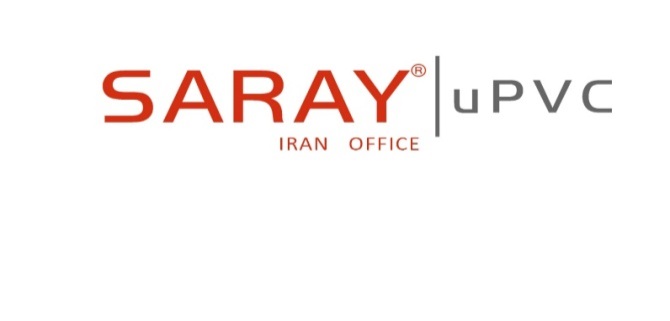 دفتر مرکزی فروش محصولات SARAY  ترکيه در ايرانلیست قیمت پروفیل های  SARAY UPVC (سری 60 میل 3 کا نا ل لاستیک دار  ( EPDM )) پروفیل upvc ساخت محصول  saray  ترکیه با ضمانت 15 سا ل می باشد.قیمتهای فوق شامل 10% تخفیف و بصورت نقدی دردرب انبارتهران می باشد.سرور گرانقدر 
با سلام و احترام 
بدینوسیله از شما دعوت می‌گردد از غرفه شرکت سارای در نمایشگاه بین المللی در و پنجره استانبول مورخ 20 الی 23 اسفند ماه بازدید فرمایید. بدیهی است حضور حضرتعالی موجب امتنان و افتخار این مجموعه خواهد بود.آدرس:  تهران- کيلومتر 6 بزرگراه فتح - روبروی آمادگاه شهيدهاشمي - پلاک 584حسنلویی 09122133602    66265018 _ 021        66264636 _ 021ردیفشرح کالاکد کالامقدار ( هر بسته )واحدقیمت هرمترطول ( سفید )
( تومان )ردیفشرح کالاکد کالامقدار ( هر بسته )واحدقیمت هرمترطول ( سفید )
( تومان )1پروفیل چهار چوب631-C36مترطول10,0002پروفیل میانی ثابت632-C36مترطول11,8003پروفیل بازشو633-C36مترطول13,5004پروفیل میانی متحرک604-C36مترطول11,3005پروفیل درب داخل بازشو605-C24مترطول17,8006پروفیل درب بیرون بازشو606-C24مترطول17,8007پروفیل پانل لامبری 20 میل61660مترطول6,0008زهوار دوجداره 20 میل612-C150مترطول2,5009زهوار تک جداره611-C150مترطول3,50010بست فلزی مولیونSA-07100عدد1,20011پلاستیک درپوش میانی متحرکSA-11100عدد1,05012پروفیل کمکی قوسی گرد61330متر طول13,00013پروفیل اتصال قوسی650760متر طول7,00014پروفیل اتصال چهارچوب650630متر طول7,00015کانال گوشه خارجی 90 درجه چهارچوب916-B30متر طول13,000